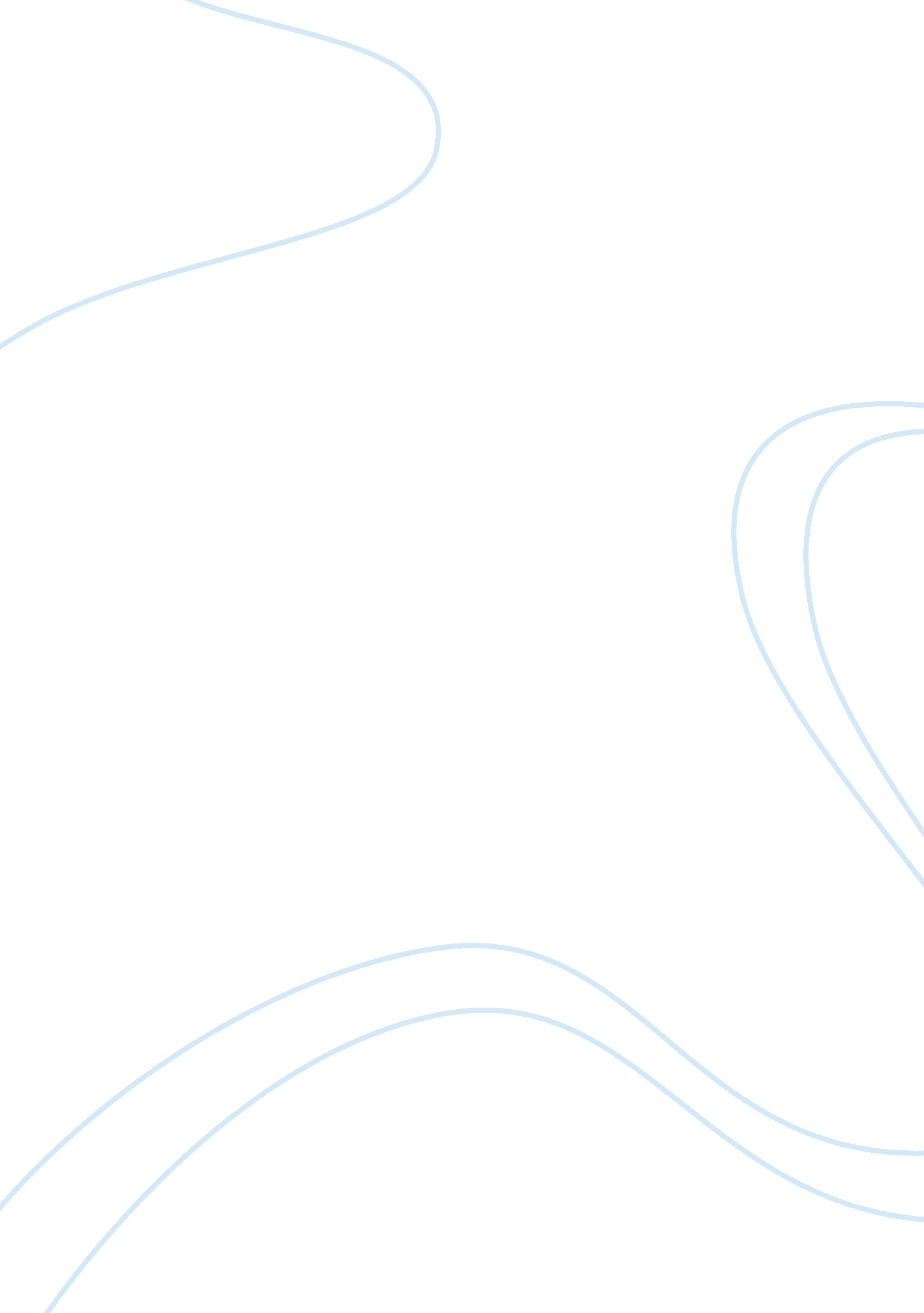 Applying the expertise model of student successEducation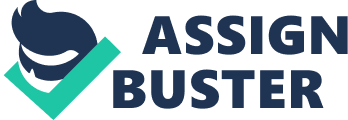 On several occasions, I have postponed revising for assessment tests scheduled for noon the next day with the promise that I would rise up early and revise accordingly. However, I have ended up frustrating myself by waking up late the next morning and ended up performing poorly in the tests. Additionally, postponing is a dreadful habit that I need to eliminate for my educational goals to remain valid. 
Poor financial planning will also hamper the attainment of my educational goals. I would say that I am good at saving money whenever I have some, but I am very poor at prioritizing school needs (Myers 74). Consequently, I end up using my money to purchase items out of peer pressure even when the money is sufficient to visit a library or I need little more to buy a useful textbook. 